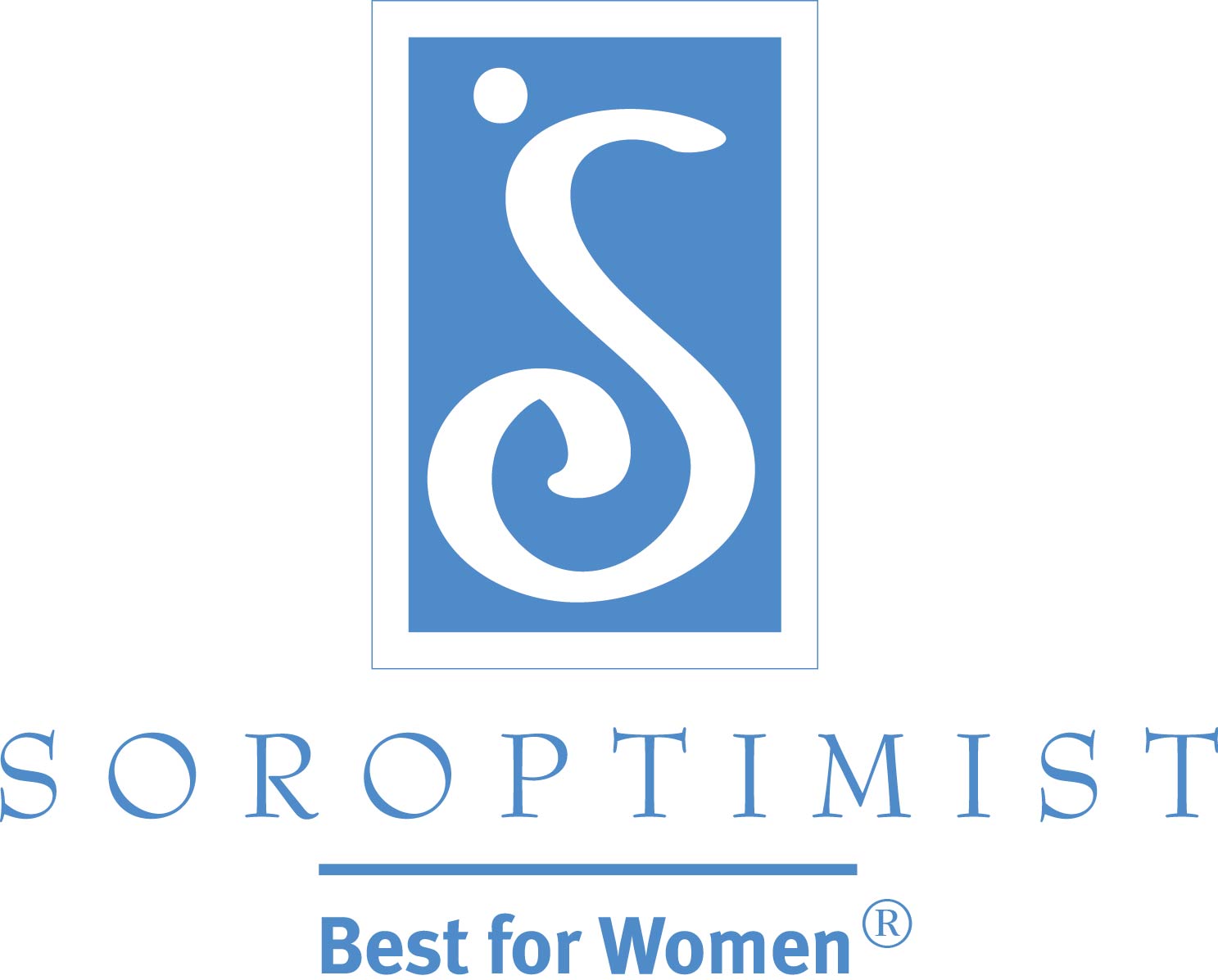 國際蘭馨交流協會美洲聯盟公眾宣傳資料30 秒鐘公眾宣傳資料您的內心是否存有一位超級英雄正蓄勢待發? 當您加入蘭馨會時您就會得到力量去強化您的社區並改善婦女與女孩的生活. 蘭馨會員透過提供教育的現金補助以及其他親身參與的活動來幫助當地社區以至全世界的婦女與女孩實現她們的夢想. 請今天就加入蘭馨會, 成為一名英雄. 不需要準備超人的斗篷. 若您需要更詳細的資訊或要尋找您附近分會的地址, 請拜訪蘭馨會網站Soroptimist.org. 英文的拼法是 S-O-R-O-P-T-I-M-I-S-T.org.找到您內心的喜悅. 擔任志工! 幫助他人可以使您感到快樂並讓您一輩子健康. 當加入蘭馨會時您就可以將您的好運傳送給其他人, 並能改善婦女與女孩的生活. 蘭馨會員透過提供教育的現金補助及其他親身參與的活動來幫助當地社區和許多其他地方的婦女與女孩實現她們的夢想. 請今天就成為蘭馨會員, 共同來改變這個世界. 若您需要更詳細的資訊或要尋找您附近分會的地址, 請拜訪蘭馨會網站Soroptimist.org. 英文的拼法是S-O-R-O-P-T-I-M-I-S-T.org.60秒鐘公眾宣傳資料您的內心是否存有一位超級英雄正蓄勢待發? 當您加入蘭馨會時您就會得到力量去強化您的社區並改善婦女與女孩的生活. 蘭馨會活動提供婦女與女孩精神和財務上所需的支援來改善她們的生活. 蘭馨會員提供教育的現金補助, 以親身參與的活動來終止家庭暴力, 為女青年提供職業方面的指導, 推動促進婦女健康的活動和許多其他的社區專案, 藉由這些努力來幫助婦女與女孩了解實現自己夢想的可能性. 請成為您社區以至全世界婦女與女孩的一名英雄. 今天就加入蘭馨會, 成為一名英雄. 不需要準備超人的斗篷. 若您需要更詳細的資訊或要尋找您附近分會的地址, 請拜訪蘭馨會網站Soroptimist.org. 英文的拼法是S-O-R-O-P-T-I-M-I-S-T.org.找到您內心的喜悅. 擔任志工! 幫助他人可以使您感到快樂並讓您一輩子健康. 當加入蘭馨會時您就可以將您的好運傳送給其他人, 並能為婦女與女孩使這個世界成為一個更美好的地方. 蘭馨會活動提供社區及其他地區的婦女與女孩精神和財務上所需的支援來改善她們的生活. 蘭馨會員提供教育的現金補助, 以親身參與的活動來終止家庭暴力, 為女青年提供職業方面的指導, 推動促進婦女健康的活動和許多其他的社區專案, 藉由這些努力來幫助婦女與女孩了解實現自己夢想的可能性. 請今天就成為蘭馨會員, 共同來改變這個世界. 若您需要更詳細的資訊或要尋找您附近分會的地址, 請拜訪蘭馨會網站Soroptimist.org. 英文的拼法是 S-O-R-O-P-T-I-M-I-S-T.org.